RÁMCOVÁ KUPNÍ SMLOUVÁPříloha číslo IV.dílčí kupní smlouva pro rok 2022 k rámcově kupní smlouvě číslo:		/20....Z	ze dne:		mezi smluvními stranami:VP AGRO, spol. s r.o. Stehlíkova 977. 165 00 Praha 6, lč: 442 68 114 (dále jen prodávající) kancelář společnosti (doručovací adresa): Kněževes 196, 252 68 Středoklukyanázev: VÚRV, v.v.i, Praha 6IČ: 00027006  (dále jen kupující)Kontaktní osoba:			.z		telefon/ mobil:	7		Celkem  dle dílčích objednávekČI. 2 - Fakturovaná cena a platební podmínkyCena zahrnuje dodání na sklad kupujícího, ve výše uvedených cenách není zahrnuto DPH.Platný ceník v době uzavření objednávky je přílohou této Kupní smlouvy. Cena uvedená v objednávce je platná, pokud tuto cenu nezmění výrobce. V tomto případě není objednávka pro kupujícího závazná, pokud nedojde k dohodě mezi prodávajícím a kupujícím. S případnými změnami cen bude kupující seznámen před dodáním přípravku.Obé smluvní strany se dohodly na následujících obchodních podmínkách: platba do		dnu ode dne dodáni přípravkůtermín splatnosti u přípravků dodaných do 31.7.2022 do termín splatnosti u přípravků dodaných po 31.7.2022 do dále se obě smluvní strany dohodly:	 2022	2022sleva do faktury ve výši:		'bonus po uhrazení faktury ve splatnosti:	'.%Bonusy a slevy se nevztahují na listová hnojivá, stimulátory. pomocné látky (část ceníku II) a exkluzivní přípravky, pokud není níže uvedeno jinak.Pokud kupující neuhradí fakturu - daňový doklad do dne uvedeného termínu platby, ztrácí nárok na slevy a bonusy uvedené v této příloze.Platební bonus bude poskytnut z fakturovaných cen bez DPH. Nárok na tento bonus vznikne kupujícímu po odsouhlasení prodejů ze strany prodávajícího za celé fakturační období (1.3.2022-31 12.2022), nejpozdéji však 31.12.2022. pokud není dohodnuto jinak.ČI. 3 - Smluvní zajištění závazkuBylo dohodnuto zajištěni závazku:	Či. 4 - Dodací IhútaProdávající je povinný dodat zboží v termínu uvedeném v čl. 1 do skladu:	Či. 5 - Ostatní ujednáníPříloha ke kupní smlouvě je vyhotovena ve dvou výtiscích, které mají stejnou platnost.Kupující musí zajistit, že veškeré jednotlivé dodávky přípravku na ochranu rostlin budou fyzicky převzaty osobou
s osvědčením o odborné způsobilosti 1. nebo vyššího stupně. V případě porušeni této povinnosti kupující
odpovídá v plné míře za škody vzniklé prodávajícímu v příčinné souvislosti s jejim porušením. Kupující předá
prodávajícímu také kopii osvědčení o odborné způsobilosti 2. nebo 3. stupně.Prodávající může odebrat část již dodaných přípravku na ochranu rostlin od kupujícího zpět po předchozím
nahlášeni a odsouhlaseni zpětného odběru logistikem společnosti. Zboží musí být vráceno ve stejné šarži,
ve které bylo dodáno, v neporušených prodejních obalech včetně skupinových obalu (papírové kartony),
nejpozději v průběhů aktuální probíhající aplikační sezóny daného přípravku. Na vráceném zboží musí být jasně
čitelné etikety a datum expirace přípravku, která musí být minimálně 12 měsíců od data vrácení. Zároveň
registrace nebo prodej přípravku nekončí dříve než 12 měsíců od jeho data vrácení prodávajícímu.Bezpečnostní listy k prodávaným produktům má kupující k dispozici na webových stránkách prodávajícího
www.vpagro.cz (Ochrana rostlin - Bezpečnostní listy).Prodávající se bude podílet na nákladech za likvidaci odpadu podle skutečného množství dodaných obalu
a skutečných nákladů na jejich likvidaci na základě daňového dokladu o likvidaci zaslaným kupujícím.Na případné další objednávky (faxem, telefonem, emailem) v průběhu sezóny se vztahují výše uvedenépodmínky.dne 	11. 04. 2022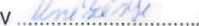 